Общество с ограниченной ответственностью«Компания САДРИН»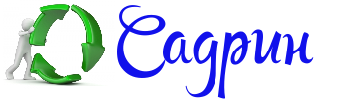 127566, г. Москва, пр. Юрловский, д.14, корп. 4, кв.76ИНН 9715003920 КПП 771501001р/с 40702810800000024030 в ПАО "ПРОМСВЯЗЬБАНК" г. Москвак/с 30101810400000000555 БИК 0445255558(499) 785-90-81                                                           ЛИЦЕНЗИЯ № 077 289 от 12.05.2016 г.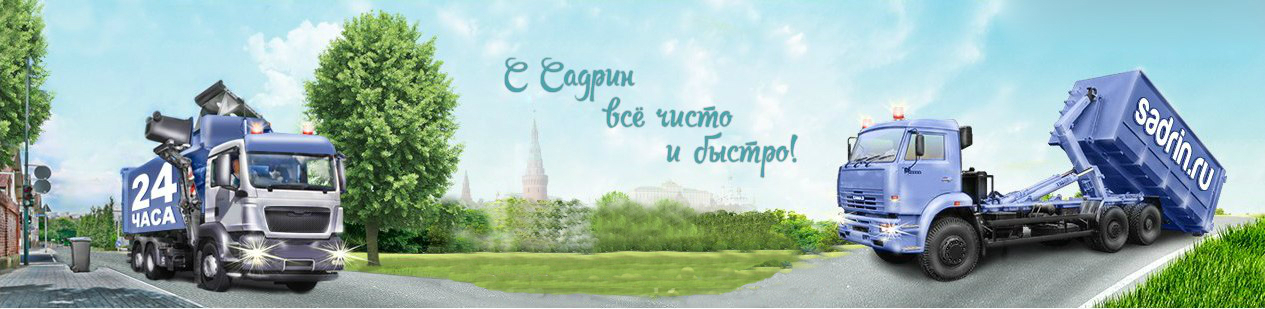 8 м315 м320 м327 м332 м3От МКАД до ТТК5 00010 00010 00012 00015 000От ТТК до Садового кольца5 00010 00010 00012 00015 000Внутри Садового кольца6 00011 00011 00013 00016 000Для ЮЗАОСпецпредложение! 4 500Спецпредложение! 9 500Спецпредложение! 9 500Спецпредложение! 11 000Спецпредложение 13 000